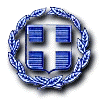 ΑΙΤΗΣΗ ΧΟΡΗΓΗΣΗΣ ΟΙΚΟΝΟΜΙΚΗΣ ΕΝΙΣΧΥΣΗΣΣΤΟΥΣ ΠΛΗΓΕΝΤΕΣ ΤΟΥ ΔΗΜΟΥ ΧΕΡΣΟΝΗΣΟΥΓΙΑ ΤΗ ΦΥΣΙΚΗ ΚΑΤΑΣΤΡΟΦΗ ΤΗΣ 15ης/10/2022Στοιχεία Αιτούμενου :Παρακαλείσθε όπως μου καταβάλλετε την κάτωθι οικονομική ενίσχυση για την πληγείσα κατοικία μου (όπως έχει προβλεφθεί νομοθετικά) στη Δημοτική Ενότητα …………….. του Δήμου ΧΕΡΣΟΝΗΣΟΥ από τη φυσική καταστροφή της 15ης/10/2022.Είδος Αιτούμενης Οικονομικής Ενίσχυσης  (επιλέξτε με Χ την κατηγορία που σας αφορά):Οικονομική ενίσχυση, ποσού 600 Ευρώ για την πληγείσα κύρια κατοικία μου.Επιπλέον Οικονομική ενίσχυση, ποσού 600 Ευρώ διότι η πληγείσα οικογένειά μου είναι πολύτεκνη.Επιπλέον Οικονομική ενίσχυση 600 Ευρώ διότι η πληγείσα οικογένειά μου αποτελείται από ………. άτομο/α με ειδικές ανάγκες.Οικονομική ενίσχυση ποσού μέχρι 6.000 Ευρώκατά νοικοκυριό που έχει πληγεί, για απλές επισκευαστικές εργασίες ή/και αντικατάσταση οικοσκευής. Οικονομική ενίσχυση 4.500 Ευρώ για ένα άτομο ή για κάθε από τα ……. άτομα της πληγείσας οικογένειάς μου που υπέστησαν αναπηρία (67% και άνω), λόγω τραυματισμού από την εν λόγω φυσική καταστροφή. Προθεσμία υποβολής αιτήσεων προς το Δήμο Χερσονήσου: 27/10/2022ΗΜΕΡΟΜΗΝΙΑ : ………………..............................ΑΡ. ΕΣΩΤΕΡΙΚΟΥ ΠΡΩΤ.: ………………………...ΑΡ. ΠΡΩΤ.: ………………......................................ΠΡΟΣ: ΤΟ ΔΗΜΟ ΧΕΡΣΟΝΗΣΟΥΕΠΩΝΥΜΟΟΝΟΜΑΟΝΟΜΑ ΠΑΤΕΡΑΑ.Φ.Μ. /Δ.Ο.Υ.ΟΝΟΜΑ ΜΗΤΕΡΑΣΣΥΓΓΕΝΗΣ Α΄ ΒΑΘΜΟΥΗΜΕΡΟΜΗΝΙΑ ΓΕΝΝΗΣΗΣΔΙΕΥΘΥΝΣΗ/Τ.Κ./ΠΕΡΙΟΧΗEmailΣΤΑΘΕΡΟ ΤΗΛΕΦΩΝΟΑΡ. ΤΑΥΤΟΤΗΤΑΣ/ ΔΙΑΒΑΤΗΡΙΟΥΚΙΝΗΤΟ ΤΗΛΕΦΩΝΟΑΡ. ΙΒΑΝ/ΤΡΑΠΕΖΑ
ΧΡΗΣΤΗΣ ΑΚΙΝΗΤΟΥΙΔΙΟΚΤΗΤΗΣ                      ΕΝΟΙΚΙΑΣΤΗΣ/ΠΑΡΑΧΩΡΗΣΙΟΥΧΟΣ
ΧΡΗΣΤΗΣ ΑΚΙΝΗΤΟΥΙΔΙΟΚΤΗΤΗΣ                      ΕΝΟΙΚΙΑΣΤΗΣ/ΠΑΡΑΧΩΡΗΣΙΟΥΧΟΣΟΝΟΜΑΤΕΠΩΝΥΜΟ ΙΔΙΟΚΤΗΤΗΚΙΝΗΤΟ ΤΗΛΕΦΩΝΟΙΔΙΟΚΤΗΤΗΣύντομη περιγραφή ζημίας της πληγείσας κύριας οικίας:Ύψος νερού εντός της κατοικίας (m):